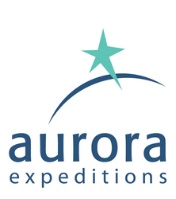 MEDIA RELEASEAurora Expeditions Unveils New Sustainable Food Initiatives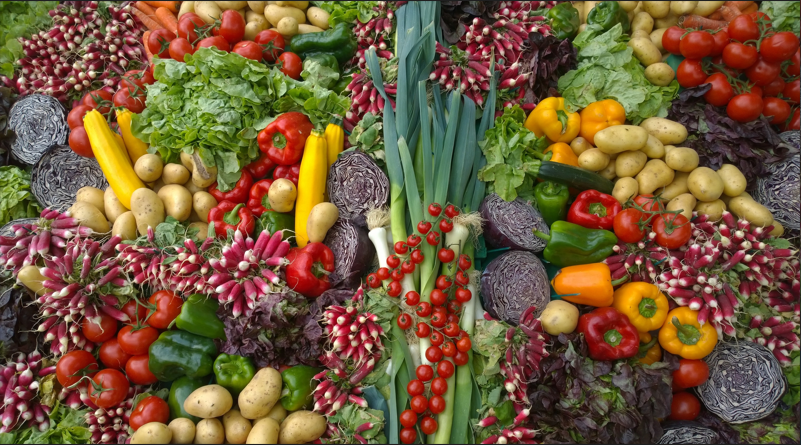 SYDNEY, AUSTRALIA 19 October 2023 – Ahead of commencing its Antarctica 2023-24 season later this month, Australian-owned expedition company Aurora Expeditions has today announced new developments to the dining options aboard its vessels in line with the operator’s Sustainability in Action Program. Passengers travelling on the Greg Mortimer and Sylvia Earle this Antarctic season will enjoy new options from Aurora’s Sustainable Food Program including locally-sourced organic fruit, vegetables and dairy products, free-range chicken and eggs, Argentinian grass-fed beef and a selection of other local products. Furthermore, all seafood will be certified by internationally recognised certifying bodies, whilst fish eggs and tuna will be eliminated from onboard menus across both ships, due to concerns related to overfishing and the need to protect the ocean’s ecological balance. This initiative is in addition to the Sustainable Sea Day already practiced on the Sylvia Earle, where seafood is not available on Day 6 of each voyage in honour of the ship’s namesake and her advocacy for the protection and regeneration of our oceans. “As our Antarctic voyages predominantly depart from Argentina, it was important for us to work with local producers and farmers to ensure we are providing fresh, high-quality ingredients for our passengers whilst also minimising our food miles,” commented Aurora Expeditions’ CEO Michael Heath.“The rollout of these sustainable food initiatives has come out of a comprehensive review of our supply chains, and it is an important part of our continuing progress to becoming the leader in sustainable expedition travel.” Founded 32 years ago on the guiding principles of discovery and exploration, Aurora takes passengers on expeditions to some of the world’s most fragile and untouched wilderness destinations. Recognising its responsibility to protect these important ecosystems, earlier this year the company published its inaugural Impact Report, which provides a comprehensive review of the company’s efforts to embed sustainable practices across all areas of the business to date, as well as its future goals.For more information about Aurora Expeditions, visit www.auroraexpeditions.com.au ~  END  ~For all media enquiries, please contact Svetlana Monastyrsky// PR Manager Phone: + 61 452 604 514 Email: svetlana@auroraexpeditions.com.au  Photo credit: UnsplashAbout Aurora Expeditions  Aurora Expeditions is an award-winning, Australian-owned expedition company pioneering experiential travel for over 32 years. A pioneer in Polar Expeditions, Aurora is deeply committed to environmentally respectful travel to preserve the beauty and majesty that mother nature possesses, and we take real actions for the care of the planet.Founded on the guiding principles of adventure and endless exploration, the small ship experience is intimate and friendly. Aurora Expeditions takes travellers on perspective-altering experiences to some of the planet’s most remote and incredible places.Aurora’s two purpose-built ships, Greg Mortimer and our brand-new small expedition ship Sylvia Earle are designed for global discovery. 